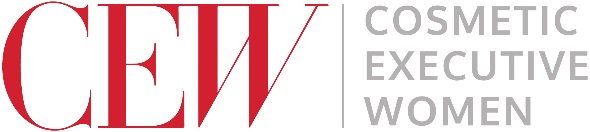  2020 CEW Achiever Awards NominationsProcess:Please nominate your candidate(s) for the 2020 Achiever Awards no later than Tuesday, November 19, 2019, to Mary Baker mbaker@cew.org. The Achiever Awards luncheon will be held in October 2, 2020.Nominees must be from beauty brands or retail companies.Nominations will be submitted by the CEW Board, and the CEW membershipIndividuals may nominate more than one candidateThe Achiever Awards Voting Committee will vet nominations and select honorees Criteria:Female, SVP or higher; VP at a CPG company At a beauty brand, or retailIn beauty for 8+ years Demonstrates impact on company & industryHistory of empowering other women Nominations may be reflective of various disciplines in beauty (Creative, Marketing, Finance, R&D, Product Development, Communications, General Management, etc.)For your reference, past Achiever honorees are noted below.Past CEW Achiever Honorees:2019: Sylvie Chantecaille, Founder & CEO, Chantecaille Megan Grant, President, L’Oréal USA Luxe DivisionArtemis Patrick, CMO, SephoraJadzia Tirsch, SVP, Corporate Communications, Shiseido AmericasTracey Travis, EVP and CFO, The Estée Lauder Companies, Inc.Carisa Janes, Founder & CEO, Hourglass Cosmetics2018: Danyelle Boilard-Paul, Lynn Emmolo, Tiffany Masterson, Vasiliki Petrou, Tara Simon, 2017: Barbara Calcagni, Maureen Kelly, Jamie Kern Lima, Gemma Lionello, Loretta Miraglia, Kelly VanasseLinda Marshall2016: Katia Beauchamp, Marla Malcolm Beck, Beth DiNardo, Michelle Freyre, Sarah Hibberson2015: Lorraine Coyle, Shannon Curtin, Sandra Main, Rita Mangan, Kathy O’Brien2014: Laura Geller, Alli Webb, Jane Wurwand, Wende Zomnir2013: Julia Goldin, Carolyn Holba, Agnes Landau, Claudia Lucas2012: Jill Belasco, Laurie Black, Karen Buglisi Weiler, Alina Roytberg2011: Gina Boswell, Lisa Hawkins, Leslie Marino, Barbara Zinn-Moore2010: Alex Keith, Janet Pardo, Claudia Poccia, Lisa Price, Lori Singer2009: Esi Eggleston Bracey, Terry Darland, Veronique Gabai-Pinsky, Nicky Kinnaird2008: Cristina Carlino, Jane Hertzmark Hudis, Betsy Olum, Cheryl Vitali2007: Pamela Baxter, Thia Breen, Virginia Drosos, Helena Foulkes, Candace Matthews2006: Leslie Blodgett, Lynne Greene, Silvia Lagnado, Catherine Walsh2005: Jane & Jean Ford, Jill Granoff, Iman, Lyn Kirby, Jo Malone, Nina White2004: Dale Crichton Cameron, Deborah Fine, Karen Fondu, Janet Gurwitch, Karyn Khoury, Laura Mercier, Betsy Schmalz, Essie Weingarten2003: Robin Coe-Hutshing, Carol Hamilton, Sonia Kashuk, Heidi Manheimer, Anne Martin, Drs. Katie Rodan & Kathy Fields, Chantal Roos, Eunice Valdivia2002: Jennifer Balbier, Tova Borgnine, Anne Carullo, Gail Federici, Ann Gottlieb, Jeanine Lobell, Camille McDonald, Andrea Robinson, Jill Scalamandre, Kathleen Walas2001: Linda Wells, Jean Hoehn Zimmerman2000: Martha Nelson1999: Andrea Jung1998: Bobbi Brown1997: Kathy Dwyer1996: Jeannette Wagner1995: Rose Marie Bravo1994: Sophia Grojsman1993: Ruth Whitney1992: Robin Burns1991: Helen Gurley Brown1990: Margaret Hayes1988: Annette Golden1987: Georgette Klinger1986: Carol Phillips1985: Van Venneri1984: Amelia Bassin1983: Kitty D’Alessio1982: Annette Green1981: Hazel Bishop1980: Josephine Catapano1979: Carol Beller1978: Mirielle Page, Mary Kay Ash1977: Phyllis Davis1976: Louise Caputo1975: Ann Watson Walsh2020 CEW Achiever Award Nomination FormName:Title: Company: Years in the Industry:How has this nominee empowered other women, or positively influenced their careers?How has this nominee impacted their company, and the industry as a whole? (Be specific about the nominee’s accomplishments) Submitted by:NameJob TitleCompanyEmail Address